তসলিমা নাসরিনের প্রবন্ধ এবং কাব্যকথার প্রচার ও প্রকাশের ব্যাপারে সতর্ক হওয়ার আহবান।
............ড. আখতারুজ্জামান।চিকিৎসক তসলিমা নাসরিন একজন প্রতিষ্ঠিত ধর্মবিদ্বেষী বিতর্কিত ও নির্বাসিত নারীবাদী নাস্তিক লেখিকা, যার লেখা কাব্য কথা প্রবন্ধ নিবন্ধের মূল উপজীব্য হলো যৌনতা, নারীর পূর্ণ সম অধিকারের দাবী, ধর্মের বিরোধিতা ইত্যাদি।১৯৯৪ সালে নির্বাসনের পর বিদেশে অবস্থান করেও বিভিন্ন সময়ে তার কর্ম কথা আচরণ বিচরণ বরাবরই দেশে বিদেশে আলোচিত সমালোচিত হয়েছে এবং এখনো হচ্ছে। ফলে পুরস্কার, তিরস্কার উভয়ের বৈজয়ন্তী মালা তাঁর গলে উঠেছে। অতি প্রগতিবাদীরা তাকে বাহবা দিয়ে পুরস্কৃত করছেন আর প্রতিক্রিয়াশীল বা ধর্মভীরুরা তাকে ধিক্কার জানাচ্ছেন।বেশ কিছুদিন যাবত উনি দৈনিক "বাংলাদেশ প্রতিদিন" এ বিভিন্ন সমসাময়িক ইস্যুতে উপ-সম্পাদকীয় লিখে থাকেন। তাঁর লেখা দেখে আমার রীতিমত সন্দেহ হচ্ছিল, না জানি আবার কখন অবচেতন মনে বা স্ব মহিমায় তিনি আবির্ভূত হয়ে পড়েন। যেটা নিয়ে প্রমাদ গুণছিলাম হালে এসে সেটাই সত্য হলো।২০ জুলাই (২০১৭), তিনি বাংলাদেশ প্রতিদিনে লিখলেন, “পর্ন” বিষয়ক একটা উপ-সম্পাদকীয়; যার মূলসুর ছিল বাংলাদেশে পর্নগ্রাফী সম্প্রসারণের একাল সেকাল সহ সেটার সহজলভ্যতা নিয়ে। এটা লেখাতেও কোন অসুবিধা ছিল না, যদি লেখার মধ্যে আদি কামরস সাহিত্যের নিষিদ্ধ রসবোধকে খোলামেলা ভাবে উপস্থাপন না করা হতো। ঐ একই লেখাকে অনেক সুন্দরভাবে উপস্থাপন করার যথেষ্ট যোগ্যতা ও দক্ষতা তসলিমা নাসরিনের ছিল, কিন্তু সেটাকে তিনি বিপ্রতীপ ভাবে ব্যবহার করে আবার সমালোচনার শীর্ষে চলে আসলেন।যেমনটি আশঙ্কা ছিল তাই হলো, এবারে পত্রিকার সম্পাদক (নঈম নিজাম) ও প্রকাশক (ময়নাল হোসেন) বরাবরে বিগত ১৬ আগস্ট(২০১৭), লিগ্যাল নোটিশ পাঠালেন, বাংলাদেশ আওয়ামী ওলামা লীগের কেন্দ্রীয় সাংগাঠনিক সম্পাদক হাফেজ মাওলানা আব্দুল জলিলের পক্ষে সুপ্রীম কোর্টের আইনজীবী আব্দুল হালিম। এবারে আসর মাতলো, খেলা জমলো। চূড়ান্ত বিচারে কোথায় যেয়ে সেটার আইনী প্রক্রিয়া শেষ হবে সে বিষয়ে মন্তব্য করার ধৃষ্টতা আমার নেই।মানুষ কখনোই তার মজ্জাগত বৈশিষ্ট্য বা খাসিলাত থেকে বেরিয়ে আসতে পারে না, নিজের অজান্তেই সে সেটা প্রকাশ করে ফেলে। তসলিমা নাসরিনের ক্ষেত্রে বোধহয় আবার সেটাই হলো। ব্যক্তি তসলিমা নাসরিন এখন ধরা ছোয়ার বাইরে, মাঝখান দিয়ে আইনী খড়গের মুখোমুখি হতে হচ্ছে বহুল প্রচারিত দৈনিকের সজ্জ্বন সম্পাদক ও প্রকাশকদেরকে। প্রসঙ্গত বলতেই হয়, এক সময় আমি তসলিমা নাসরিনের খুব ভক্ত ছিলাম এবং তার প্রতিটি লেখা মন্ত্রমুগ্ধের মত গুরুত্ব সহকারে পড়ে, তাকে আমার অভিব্যক্তি জানাতাম। সে অনেককাল আগের কথা। ১৯৮৭ সাল; আমি তখন ময়মনসিংহস্থ বাংলাদেশ কৃষি বিশ্ববিদ্যালয়ের শেষ বর্ষের ছাত্র। আমার দুই বছরের অনুজ রুমমেট ছিলেন একজন প্রগতিশীল ঘরানার লেখিয়ে মানুষ। তার সাথে ভাব ছিল তসলিমা নাসরিনের। তসলিমা নাসরিন তখন সদ্য এমবিবিএস পাশ করা চাকুরে, ময়মনসিংহে পোস্টিং। লেখালেখি শুরু করেছেন, বিখ্যাত নন, অখ্যাত। ময়মনসিংহ শহরের শিল্পকলা একাডেমির এক সাংস্কৃতিক সন্ধ্যায় রুমমেটের সাথে যেয়ে তসলিমার সুলতিত কন্ঠে ফরহাদ মজহারের “কর্তৃত্ব গ্রহণ করো” নারী কবিতাটির অসামান্য আবৃত্তি শুনে যার পর নেই মুগ্ধ হলাম। অনুষ্ঠান শেষে তাঁর ময়মনসিংহ শহরের আমলাপাড়ার বাসায় গেলাম, আপ্যায়িত হলাম। ডা. নাসরিন নিজেদের বাসায় একাকী একটা রুমে থাকেন, সেখানে সে সময় রঙিন টিভি, ভিসিআর,ব্যক্তিগত টেলিফোন সংযোগ সবই ছিল। ঐ সময় তার এসব বিলাসব্যাসন ছিল রীতিমত চোখ ধাঁধানোর মত একটা ব্যাপার! সাংস্কৃতিক অঙ্গনের পরিচয় সূত্রে তসলিমা নাসরিন কৃষি বিশ্ববিদ্যালয়ের শাহজালাল হলে আমাদের বসবাসরত পশ্চিম ১৯ নং কক্ষে অনেকবার এসেছেন। উনি একাডেমিক্যালী আমার দু বছরের সিনিয়র। তাকে আমি ও আমার রুমমেট নাসরিন আপা বলেই ডাকতাম। তাঁর প্রয়াত বাবা তখন ময়মনসিংহ মেডিক্যাল কলেজের ফরেনসিক মেডিসিনের প্রফেসর ডা. রজব আলী, অগ্রজ ব্যবসায়ী কামাল ভাই, ছোট বোন মৌমি ইয়াসমিন সবার সাথে ধীরে ধীরে পরিচয় হয়। তসলিমা নাসরিনের আত্মজীবনী মূলক গ্রন্থ "দ্বিখণ্ডিত" বইয়ের মধ্যে আমার রুমমেট সম্পর্কে বেশ কিছু বাক্য ও শব্দ লেখা আছে। এহেন পরিচয়ের সূত্র ধরেই কার্যত তার লেখার প্রতি অনুরক্ত হয়ে পড়ি। এক সময় তার লেখা সব প্রবন্ধ ও কবিতা আমি এবং আমার রুমমেট ইতিবাচক দৃষ্টিভঙ্গি নিয়েই পড়তাম । তার লেখায় ভাষার প্রাঞ্জলতা , সাবলীলতা, তথ্য উপাত্তের উদ্ধৃতি, ধারাবাহিকতা প্রশংসনীয় ছিল কিন্তু অতি আধুনিক মানসিকতা পোষণকারী এই লেখিকা ধীরে ধীরে তার লেখার মধ্যে মানুষের আদি কাম রসাত্মক সাহিত্য ও মদনতত্বকে প্রাধান্য দেয়া সহ ইসলাম ধর্মকে ভীষণভাবে কটাক্ষ করতে থাকেন। এক পর্যায়ে সাধারণ ধর্মপ্রাণ মুসলমানদের অনুভূতিকে আঘাত করে কুরআন সংশোধন করার ইচ্ছা প্রকাশ করা সহ ইসলাম ধর্মের মাত্রাতিরিক্ত অবমাননা করে নানা রকম উস্কানিমূলক লেখালেখির তীব্রতা বাড়িয়ে দেন। এহেন অবস্থার প্রেক্ষিতে তার শাস্তির দাবীতে ঢাকায় তিন লক্ষ মানুষের একটি বিশাল সমাবেশ হয় এবং সারাদেশে ধর্মঘটের ডাক দেয়া হয়। শেষ পর্যন্ত, অনেকটা বাধ্য হয়ে সরকার তার বিরুদ্ধে মামলা রুজু করে। অত:পর দুই মাস পালিয়ে থেকে নিরবে নিভৃতে বোরকা পরিধান করে অতি সন্তর্পণে দেশ ত্যাগ করেন। কয়েক বছর সুইডেন, জার্মানী, ফ্রান্স ও আমেরিকায় বসবাস করার পর বর্তমানে ভারতে থিতু হয়েছেন, সেটাও অনেকটা সাবধানি হয়ে কারণ তার বিরুদ্ধে মৌলবাদী একটা গ্রুপ সেখানেও সক্রিয় রয়েছে। এদিকে বিতর্কিত ও প্রশ্নবিদ্ধ লেখালেখির কারণে বিভিন্ন সময়ে তার লেখা “লজ্জা”, “আমার মেয়েবেলা”, “উতল হাওয়া”, “ক”, “দ্বিখণ্ডিত”, “সেই সব অন্ধকার” পুস্তক সমূহের প্রকাশনা সরকার নিষিদ্ধ করেছেন।ভিন্ন ভাবাদর্শে বিশ্বাসী আমাদের নাসরিন আপু এক সময় ভুলে যান যে, দেশ জাতি সমাজ স্থান কাল পাত্র ভেদে সব কথা সব পরিবেশে সব সমাজে সব দেশে সবকালে সমভাবে চাউর করা যায় না । কোন সমাজে বাস করতে হলে সেটার কিছু নিয়মনীতি তাকে মেনে চলতে হয়, নইলে সেটার ফলাফল তির্যক হয়। দেশ জাতি ও সমাজের সিংহভাগ আম জনতা যেটাকে বক্রভাবে দেখেন, সেটার ব্যাখ্যা নিজের মত সরলীকরণ করলে তার ফলাফল কখনোই শুভ হয় না।দেশের বৃহৎ জনগোষ্ঠী যেখানে গোপন ও নিষিদ্ধ বিষয়কে গোপন রাখতে চায় সেটাকে সেই সমাজে অবমুক্ত করতে গেলে সেটা ভয়ঙ্কর হয়ে ওঠাই স্বাভাবিক। এই অমোঘ সত্যটা তসলিমা নাসরিনের মত মানুষেরা বারবার ভুলে যান।১৯৮৬ সালে তার প্রথম কাব্যগ্রন্থ "শিকড়ে বিপুল ক্ষুধা" প্রকাশিত হয়। তার একটা সৌজন্য কপি আমি পেয়েছিলাম, সেখানে প্রতিটি কবিতা ছিল তার প্রথম স্বামী রুদ্রের পৌরুষত্বকে কটাক্ষ ও প্রচণ্ড রকমের হেয় করে লেখা। যতটা মনে পড়ছে সেখানে "নিয়তি" নামে একটা কবিতা ছিল সেটাতে এতটাই নগ্ন যৌনতা ছিল যা লেখনীতে প্রকাশ করা যাবে না।সব সময় তিনি অবাধ যৌনতা ও বহুগামিতায় বিশ্বাস করতেন এবং সেটা তার লেখাতেও স্পষ্টীকরণ করতে চেষ্টা করেছেন বারেবারে, যা আমাদের সমাজ সেভাবে গেলেনি।মেয়েদের বোরকা পরা নিয়ে তিনি একবার লিখলেন,
“যৌন উত্তেজনা বেড়েছে তোমার, সে তোমার সমস্যা, আমার নয়। তোমার সেটি বাড়ে বলে আমার নাক চোখ মুখ সব বন্ধ করে দেবে, এ হতে পারে না। যৌন উত্তেজনা আমারও আছে, সে কারণে তোমার নাক চোখ মুখ ঢেকে রাখার দাবি তো আমি করিনি"।নারী পুরুষের সম অধিকারের দোহায় দিয়ে তিনি পুরুষের মত নারীরা যদি প্রকাশ্যে উন্মুক্ত প্রকৃতিতে প্রকৃতির ডাকে সাড়া দেয় সেটাকেও তিনি স্বাভাবিক মনে করতে বলেছেন। তিনি ছেলেদের মত মেয়েদেরকে ঘরে বাইরে গ্রীষ্মের তাপদাহে আবক্ষ উন্মোচন করে বেড়ানোর দাবী করে বক্তব্য দিয়েছেন।তিনি বিদেশী একটা ইলেকট্রনিক মিডিয়াতে সাক্ষাতকার প্রদানের সময় সিগারেটের শলাকা হাতে নিয়ে নিজেকে অতিশয় ঘ্যামা হিসেবে জনসমক্ষে তুলে ধরার অপচেষ্টা করেছেন।মানুষের চরিত্র সম্পর্কে তিনি বলেছেন,
"একগামী, বহুগামী, অসমকামী, সমকামী, উভকামী-- মানুষ অনেক কিছুই। নতুন কিছুতে অভ্যস্ত হতে, পুরোনো স্বভাব পাল্টাতেও মানুষের জুড়ি নেই।"
সেজন্য বোধকরি তসলিমা নাসরিন একে একে তিনটা বিয়ে করেছেন।ভিন্ন এক চারিত্রিক বৈশিষ্ট্যের অধিকারী তসলিমা নাসরিন, ২০ বছর বয়সে ১৯৮২ খ্রিস্টাব্দে কবি রুদ্র মুহম্মদ শহীদুল্লাহ’র প্রেমে পড়ে বাবার প্রচণ্ড অমতে গোপনে বিয়ে করেন। ১৯৮৬ খ্রিস্টাব্দে তাঁদের বিবাহ-বিচ্ছেদ ঘটে। ১৯৯০-৯২ এই স্বল্প সময়ের মধ্যে প্রখ্যাত দুজন মিডিয়া ব্যক্তিত্বকে বিয়ে করে ছেড়েও দিয়েছেন। তিনটা বিয়ে করলেও কোথাও কোন সন্তানাদি হয়নি বা তিনি সন্তান ধারণ করেননি।তার বহুগামি চরিত্রের রসালো উপাখ্যান নিজেই প্রকাশ করে নিজেকে কী প্রমাণ করতে চেয়েছেন, জানিনে। তার আত্মজীনতে এপার বাংলা ওপার বাংলার অসংখ্য নামী দামী লেখকদের সাথে তাঁর নিষিদ্ধ সম্পর্কের চটুল রূপায়ন তুলে ধরেছেন। জনৈক ফ্রান্স রমনীর সাথে তার সমকামিতাকে সাবলীলভাবে প্রকাশ করেছেন।
বাংলাদেশ প্রতিদিনে প্রকাশিত সাম্প্রতিক লেখার মধ্যেও নারীর যৌন স্বাধীনতার ব্যাপারে তার গতানুগতিক নগ্নতা স্থূলভাবে প্রকাশ করেছেন। তার এমনি আরো অনেক স্পর্শকাতর কথার সাজি রয়েছে যা জনসমক্ষে প্রচার ও প্রকাশ অসম্ভব হলেও প্রযুক্তির কল্যাণে সেটা এখন কল্পিত বিশ্বের অন্তর্জালের পরতে পরতে ছড়িয়ে আছে। 
তার এসব আজব বৈশিষ্ট্য, তার নিম্ফোম্যানিক চরিত্রের বহি:প্রকাশ বলে কেউ কেউ মন্তব্য করতে ছাড়েননি।
এতকিছুর পরেও এদেশের আমজনতা তাদের সোজাসাপ্টা মূল্যায়নে বলে থাকেন, "তসলিমা নাসরিন একজন জ্ঞান পাপী, অসুস্থ ও বিকৃত মানসিক বৈশিষ্ট্যধারী কামুক ঘরানার ধর্মবিদ্বেষী নাস্তিক রমণী, যে কিনা আমাদের এই সমাজে একবারেই অগ্রহনীয়"।প্রিয় পাঠক,তার সম্পর্কে এতসব নেতিবাচক কথা শুনতে ও লিখতে আমার কষ্ট হচ্ছে কারণ এক সময়ে আমার শ্রদ্ধাভাজন এই মানুষটির মধ্যে যে বিরল প্রতিভার দীপ্তিময়তা দেখেছিলাম, তাতে আজকে বাংলার সাহিত্যকাশে তার অবস্থান হতে পারতো অনেক উপরে; কিন্তু আমার সেই পছন্দের মানুষটা ক্যামনে এতটা বদলে গেলেন জানিনে! আমি এই দেশের একজন বিবেকবান সচেতন মানুষ, ব্যক্তি তসলিমার প্রতি শ্রদ্ধাবোধ থেকে অনেক বেশি দায় রয়েছে এই দেশের প্রতি কারণ এই দেশ মাতৃকার রূপ রস গন্ধ আর সৌদামাটির পরশে লালিত পালিত হয়ে এই দেশেই বহমান রয়েছে আমার জীবন ও জীবিকা তাই আমি আমার বিবেকের দায় থেকে দেশের সকল পত্র পত্রিকা ও প্রকাশক প্রতিষ্ঠান প্রধানদের সনির্বন্ধ অনুরোধ করবো, দয়া করে তসলিমা নাসরিনের যেকোন ধরনের লেখা প্রচার ও প্রকাশ করার আগে যথেষ্ট সতর্কতা অবলম্বন করুন, নচেৎ আবার "বাংলাদেশ প্রতিদিন"র মত অনেকেই কেস খেয়ে চমকে চব্বিশ বনে যেতে পারেন।আমার জানামতে এই প্রজন্মের কিছু নরনারী সংবিধানের ৩৯ ধারায় জনমানুষের চিন্তা ও বিবেকের স্বাধীনতা প্রদানের বিষয়টির গুরুত্ব তুলে ধরে নির্বাসিত লেখিকাকে নির্বাসন থেকে দেশে ফিরিয়ে আনার ব্যাপারে বেশ সহানুভূতিশীল ছিলেন, কিন্তু তিনি সদ্য আরেকটি মানব দেহ বল্লরীর নগ্নতা কেন্দ্রিক বোমা ফাটিয়ে সবার মুখে পুনর্বার কুলুপ এঁটে দিলেন।পরিশেষে লেখিকাকে বলি কী, আপু, আপনি তো আপনার জীবনের দিগন্ত রেখার প্রায় শেষ প্রান্তে পৌঁছে গিয়েছেন, সামনে আর তো মাত্র ক'টা দিন। অনেক হয়েছে, এবারে দয়া করে একটু ক্ষ্যামা দিন। থামলে ভাল লাগে!!
---------------------------------
লেখক: ড. আখতারুজ্জামান 
(বিসিএস,৮ম ব্যাচ), 
জেলা বীজ প্রত্যয়ন অফিসার, মেহেরপুর।
মোবাইল:০১৭১১৮৮৪১৯১
ইমেইল: akhtar62bd@gmail.com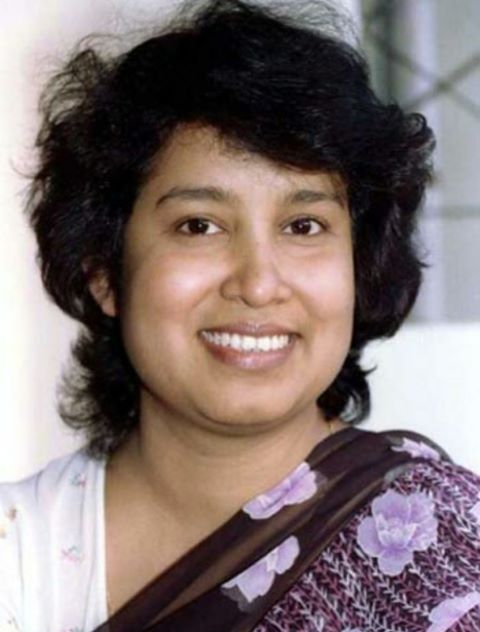 DrMd Akhtaruzzaman is feeling heartbroken with Dilruba Shewly and 8 others in Jessore, Khulna, Bangladesh.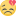 August 18 · Top of FormLikeShow more reactionsCommentShare80 Syeda Zakia Sultana, Mahfuz Mirdah Liton and 78 others3 Shares52 CommentsCommentsView previous comments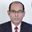 Nizam Uddin Very good writing. তোমার মত আমিও ওনার অনুরক্ত ছিলাম।আমিও চেয়েছিলাম ওনার প্রতিভাধর লেখনী positive ধারায় চলমান থাকুক। কিন্তু তাতো হবার নয়!তবুও আমি ওনার সুমতি কামনা করি।LikeShow more reactions· Reply · 1· August 18 at 10:00pmManage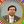 DrMd Akhtaruzzaman অনেক ধন্যবাদ নিজাম ভাই। নিজে ভাল তো জগৎ ভাল। স্রোতের বিপরিতে চললে সেটার ফল সুখকর হয়না। আমাদের নাসরিন আপু সেটা ভুলে গিয়েছেন।LikeShow more reactions· Reply · August 18 at 10:03pmManage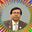 Write a reply...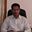 Md Monzurul Huda ভাল লিখেছ বন্ধু। ধন্যবাদ।LikeShow more reactions· Reply · 1· August 18 at 10:38pmManageDrMd Akhtaruzzaman দোস্ত আমি তো লেখক খারাপ না! তোর দোস্ত বলে কথা! তোর দোস্ত কি খারাপ লিখতে পারে? হি হি হি.......LikeShow more reactions· Reply · 1· August 19 at 8:23amManageWrite a reply...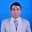 Abdul Amin দোস্ত চিকিৎসক, লেখিকা তসলিমা নাসরিন নিয়ে তোমার লেখাটা পড়লাম।এই মহিলা চরম নারীবাদী,পুরুষ বিদ্বেশী, যৌনতাবাদী,ধর্মবিদ্বেশী লেখিকা। তুমি তাকে এসব বাজে লেখা বাদ দিয়ে পথে আসার অনুরোধ করেছ। কিন্তূ তার সুমতি হবে বলে মনে হয়না। তার জন্যই রুদ্র মোঃ শহীদুল্লাহ মা...See MoreLikeShow more reactions· Reply · 3· August 21 at 8:07am · EditedManageDrMd Akhtaruzzaman দোস্ত এবারের বিষয়টি ভাল নয় কেন? ঠিক বোঝা গেল না! বর্তমানের প্রেক্ষাপটে বিষয়টা যথেষ্ট সময়োপযোগী।
তসলিম নাসরিন সম্পর্কে কিছু মোদ্দাকথা কথা সবাইকে জানিয়ে দিলাম। সেটা সবারই জানা উচিৎ।
তবে লেখাটাকে ভাল লেগেছে এজন্যে ধন্যবাদ।LikeShow more reactions· Reply · 1· August 19 at 8:48amManage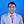 Abdul Amin দোস্ত বিষয় ভাল নয় বলতে আমি তসলিমা নাসরিনকে বুঝায়েছি। কারন তিনি যা লেখেন তা পড়লে বমি আসে।LikeShow more reactions· Reply · 1· August 19 at 11:25amManageWrite a reply...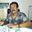 Prodip Biswas বিবেকবান,সচেতন মানুষগুলো আপনার অসাধারণ লেখা পড়ে বিকৃত রুচিহীন শিক্ষিত নারীর বৈশিষ্ট্য সম্পর্কে জানতে পেরেছে। স্যার আপনাকে ধন্যবাদ।LikeShow more reactions· Reply · 1· August 18 at 11:11pmManageDrMd Akhtaruzzaman আপনাকেও ধন্যবাদ বাবু। আপনি যে আমার লেখা পড়েন সোজন্য খুশি।LikeShow more reactions· Reply · August 19 at 8:48amManageWrite a reply...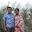 Arju Ara Apnar boktobbo ti sundar hoeche .LikeShow more reactions· Reply · 1· August 18 at 11:27pmManageDrMd Akhtaruzzaman ধন্যবাদ ভাবীLikeShow more reactions· Reply · August 19 at 8:48amManageWrite a reply...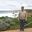 Anwar Hossain Khan nice womanLikeShow more reactions· Reply · 1· August 18 at 11:28pmManageAbdul Amin How Taslima nasrin is nice woman? She is perbated.and deriled woman. Also moral characterless.She may be peculiar not nice.LikeShow more reactions· Reply · 1· August 19 at 8:14pm · EditedManageDrMd Akhtaruzzaman ধন্যবাদ স্যার (Anwar Hossain Khan) উনি নাইস ওম্যান, তবে এ নাইস সে নাইস নয়! এটা প্রশ্নবোধক নাইস!LikeShow more reactions· Reply · 1· August 19 at 8:48amManageWrite a reply...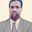 Tofail Ahmed Chowdhury Manik May Allah protect us,protect our family,our society and our country from the terrific curses of nudism,sadism,exhibitionism, lecherism(males),nymphomania(females),sodomy,lesbianism,adultery,porn-hardcorism,etc;The most heinous and deadly sins we are submerged in;Thanks a lot,my dear friend,for your pertinent writing that would certainly open up the new vista of our thoughts.LikeShow more reactions· Reply · 3· August 18 at 11:47pmManageDrMd Akhtaruzzaman Thanks for your as ususl enthusiastic comments regarding my write up.Thanks also for your high profile based english learning systemss.LikeShow more reactions· Reply · August 19 at 8:48amManageWrite a reply...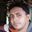 PM Kamruzzaman · Friends with শাহানারা বেগম শেলী অসাধারন লেখনী শক্তি,,,আর তসলিমা নাসরিন আসলেই জ্ঞানপাপী,,,LikeShow more reactions· Reply · 2· August 18 at 11:53pmManageDrMd Akhtaruzzaman ধন্যবাদ।LikeShow more reactions· Reply · August 19 at 8:48amManageWrite a reply...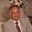 Muslehuddin Faruque She has every right to write anything what's her mind .LikeShow more reactions· Reply · 2· August 19 at 12:20amManageMuslehuddin Faruque replied · 2 Replies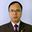 Ashoke Sharma বেশ খানিকটা মন্তব্য লেখার পর হঠাৎ হারিয়ে গেল ! পরে লিখব । 

পরে লিখলাম; ...See MoreLikeShow more reactions· Reply · 2· August 20 at 10:57am · EditedManageDrMd Akhtaruzzaman দাদা, আপনার অশেষ মেহেরবাণী বরাবরের মত এবারেও আমার লেখা আপনার ভাল লেগেছে এবং আমার লেখার উচ্চসিত প্রশংসা করেছেন। এটা আপনার বদান্যতাও বটে।
আপনি প্রায় সকল ক্ষেত্রে আমার বক্তব্য পূর্ণ সমর্থন জানিয়ে গেছেন এবং ক্ষেত্র বিশেষ ত.না. সম্পর্কে আপনার নিজস্ব বিশ্লেষণ তুলে ধরেছেন। একজন সুস্থ মানসিকতার মানুষ হলে ত. নাসরিনের সব বিকৃত কর্ম কথা আচরণ বিচরণকে পছন্দ করার কোন অবকাশ নেই।
আপনি একটা কথা ভালই বলেছেন, ওকে দেশের বাইরে রাখলে মোটামুটি কল্পিত দুনিয়ার তথ্য মহাসড়কে তার বিতর্কিত লেখা ছাড়াতেই থাকবে তাই তাকে দেশে এনে কিছু করা যায় না, কিন্তু বিড়ালের গলায় ঘন্টা বাঁধবে কে?!
আমরা সাধারণ জনতা যতন নর্দন আর কুর্দন করিনা কেন, ত. নাসরিনের সুমতি ঘটার সম্ভাবনা একেবারে সেই বললেই চলে, কারণ সময় কম। ত.না. আমার দু বছরের অগ্রজ আর আপনার দু বছরের অনুজ। সুতরাং আর সময় কোথা?LikeShow more reactions· Reply · 2· August 20 at 7:38amManageWrite a reply...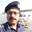 Md Rafiqul Islam ভাল মূল্যায়ন করেছ।LikeShow more reactions· Reply · 2· August 19 at 12:43amManageDrMd Akhtaruzzaman ধন্যবাদ দোস্ত। ওটা আমার পারসেপশন, অন্য কিছু নয়!LikeShow more reactions· Reply · 1· August 19 at 8:48amManageWrite a reply...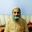 Krishibid Khalilur Rahman মহান আল্লাহ্ তোমাকে আরও অনেক কিছু লেখার তৌফিক দান করুন ।ধন্যবাদ ।LikeShow more reactions· Reply · 2· August 19 at 4:37amManageDrMd Akhtaruzzaman স্যার আপনার অশেষ মেহেরবাণী ও আপনার বদান্যতায়।LikeShow more reactions· Reply · August 19 at 8:48amManageWrite a reply...Krishibid Khalilur Rahman আল আমিনের লেখাটা খুব ভালো হয়েছে । ও তো কোন দিন কুর আন হাদিস পড়েনি ।তওবা ছাড়া ওর মুক্তি নেই।ধন্যবাদ ।LikeShow more reactions· Reply · 2· August 19 at 4:49amManageDrMd Akhtaruzzaman স্যার যারা কাফের মুশরিক তারাই তো চির জাহান্নামী হবে। সুতরাং তসলিমা নাসরিনদের মত কিছু রেপুটেড নাস্তিক না থাকলে চির জাহান্নামী হবে কারা?LikeShow more reactions· Reply · 1· August 19 at 8:48amManageWrite a reply...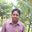 Abdul Malek ধন্যবাদ স্যার লিখাটি পড়ে ভাল লাগলোLikeShow more reactions· Reply · 1· August 19 at 7:38amManageDrMd Akhtaruzzaman ধন্যবাদ মালেক।LikeShow more reactions· Reply · August 19 at 8:48amManageWrite a reply...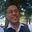 Ahmed Shafi Swapon বিশ্লেষণ ভাল হয়েছে। ধন্যবাদ।তবে একটা বিষয় স্পষ্ট করেননি।সেটা হচ্ছে ইসলাম ধর্ম নিয়ে তার অবস্থান। আমি মনে করি ইসলাম সম্পর্কে তার জ্ঞান অগভীর। অল্প বিদ্যা ভয়ঙ্করী।LikeShow more reactions· Reply · 1· August 19 at 7:56amManageDrMd Akhtaruzzaman ইসলাম ধর্ম কেন কোন ধর্মেই তো সে বিশ্বাস করে না। সুতরাং এ বিষয়ে পরিষ্কার করার কিছু নেই। যারা নাস্তিক ওরা ওদের সুবিধামত ব্যাখ্যা প্রদান করে, গভীরে যেতে চাই না। ধন্যবাদ শাফি। ভাল থেক।Like· Reply · 1· August 19 at 8:48amManageWrite a reply...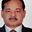 Dulal Chandra Sarker ধন্যবাদ আখতার সাহেব।LikeShow more reactions· Reply · 1· August 19 at 8:17amManageDrMd Akhtaruzzaman স্যার বড়ই খুশি হলাম।Like· Reply · August 19 at 8:48amManageWrite a reply...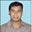 Abu Afzal Md Saleh · 10 mutual friends খুব ভাল লিখেছেন। ধন্যবাদ বড় ভাই।LikeShow more reactions· Reply · 1· August 19 at 8:56amManageDrMd Akhtaruzzaman ধন্যবাদ ছোটভাই। আপনি যে আমার লেখা পড়েছেন এজন্যে খুশি হলাম।
Please keep in touch through fb and wait for my further write up.Like· Reply · 1· August 19 at 9:24amManage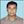 Abu Afzal Md Saleh · 10 mutual friends ধন্যবাদ বড় ভাই।বর্তমানে ডিডি, বি আর ডি বি লালমনিরহাট হিসাবে আছি। নিজ জেলা চুয়াডাংগা।Like· Reply · 1· August 19 at 9:29amManageDrMd Akhtaruzzaman হ্যাঁ ভাই আমি সেটা জানি। ভাল থাকুন।Like· Reply · 1· August 19 at 10:07amManage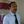 Ruhul Amin · Friends with Ashoke Sharma and 1 other আপনার লেখা পড়লাম, আমিও চাই তার লেখা দেশের কোন পত্র/ পত্রিকায় প্রকাশিত না হোক। আপনাকে ধন্যবাদ।Like· Reply · August 20 at 9:46amManageWrite a reply...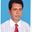 ডাঃ মোঃ জসিম উদ্দিন · 9 mutual friends সুন্দর ব্যক্তিচর্চা,,,,,,এতসুন্দর বীজচর্চা হলে দেশ অনেক উপকৃত হবে বড়ভাই,,,AngryShow more reactions· Reply · 3· August 19 at 9:31amManageDrMd Akhtaruzzaman কি ছোটভাই আপনি কি আমাকে খোঁচা দিলেন নাকি? বীজচর্চা কি কম হচ্ছে নাকি? কে বললো আপনাকে আমি বীজ চর্চা কম করি?
এটা তো আমার বাড়তি যোগ্যতা যে এমন ব্যক্তিচর্চা করার মত দক্ষতা আমার আছে সেটাই বা ক' জন পেশাজীবীর আছে?
অনেক টেকনিক্যাল মানুষ তাদের স্ব স্ব পেশার বাইরে অনেক বেশি সফল ছিলেন।Like· Reply · August 19 at 10:17am · EditedManage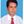 ডাঃ মোঃ জসিম উদ্দিন · 9 mutual friends সরি, আপনি অনেক সিনিয়র,,, আপনাকে অসন্মান করতে পারি না,,,,শুধু ফান করেছি,,,,Like· Reply · 1· August 19 at 12:57pmManage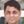 Md Sabur Dr. Jasim Uddin lokta ke roommate? he is not capable to make comment on your post and also to make comment on my post. rather, they can keep silent in the course of expression, where quality reflects directly.Like· Reply · 1· August 19 at 2:27pm · EditedManageMd Sabur Dr. Jasim Uddin perhaps a senior officer of DLS. but making comments on a post in facebook is an art, most of DLS people can't write such. it is bad and unexpected, some high ups of DLS also speak as "GHANOR GHANOR". no new things they can put in dis...See MoreLike· Reply · 1· August 19 at 2:26pm · EditedManageDrMd Akhtaruzzaman প্রিয় সবুর,
তুমি আমার স্নেহভাজন রুমমেট, ডিএলএস ক্যাডার কর্মকর্তা, তোমার সাথে আমার সম্পর্ক নিবিড়, তুমি আমার দু বছরের জুনিয়র কিন্তু শ্রদ্ধা করো অনেক বেশি। এটা তোমার বদান্যতা এবং আমার প্রাপ্তি। তোমাকে সাধুবাদ। তোমাদের সার্ভিসের সিনিয়র কর্মকর্তা ডা. জসিম নাকি আমার সাথে ফান করেছে। মনে হচ্ছে সে তো ফান শব্দটারও মানে বোঝে না। আমি কি তার ফান করার পাত্র? আমি তাকে চিনিনা, জানিনে, আমার ফেবু বন্ধুও না, সেখানে সে আমাকে ফান করে কি করে?
তবে সে আমার সাথ ফান করতে যেয়ে তোমার মত আমার অনেক ফেবু বন্ধুদের তীব্র সমালোচনার মুখে পড়েছে।Like· Reply · August 19 at 11:06pm · EditedManageAbdul Amin জনাব ডাঃ মোঃ জসিম উদ্দিন সাহেব আপনি নিশ্চয় জানেন যিনি রাধেন তিনি চুল ও বাধেন। ড. আকতার তার কাজ( বীজ চর্চা) করেই লেখালেখি করেন। আমার বন্ধুকে আমি ভাল ভাবেই চিনি তাই আপনার মন্তব্য মানতে পারলাম না।Like· Reply · 1· August 20 at 9:32pm · EditedManageDrMd Akhtaruzzaman দোস্ত Abdul Amin,
তোমরা আমার পক্ষে যেভাবে অবস্থান নিয়েছ, তাতে আমি কৃতজ্ঞ। এই না হলে বন্ধু!Like· Reply · 1· August 20 at 9:26pmManageWrite a reply...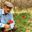 MD Abul Kashem Dr. Akhtar is an Agri ulturist & Bangladesh is now near about self sufficient in food production & this due to service of these agriculturist & farmers . Agriculturists are doing their level best for the betterment. of the country . But what about others ? Mr. Doctors are busy in private practice .But Dr. Akhtar DSCO does not do this . Taslima wanted to leave urine standing beside an open road like a man . Does anybody in our country agree with it? It is not looking nice. Dr. Akhtar ( PH D ) has opened the dark side of Taslima Nasrin @ Dr. M. Zasim Uddin . Criticism of a writeup is good but personal / professional attack is a bad practice.LikeShow more reactions· Reply · 1· August 19 at 10:14amManageDrMd Akhtaruzzaman Thanks friend your positive comments and also give answer of so called বীজচর্চা remarks of my unknown veterinary doctor and high officials of DLS.
He told me that he made a fun with me. But he doesn't have any right to make a fun with me. I am not acquainted with him, not my fb friend as well.
But the answer should be given also hardly by my roommate Md Sabur(another DLS high officials ) and my another friend Nimai Das.
You are so serious and concern regarding myself. Really I am so lucky.Like· Reply · August 19 at 5:11pmManageWrite a reply...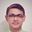 Anis Ul Islam .....স্বচ্ছ ও স্পষ্ট কথন! যার উদ্দেশে এই লেখা তার কতটুকু বোধোদয় হয় সেটাই মূখ্যLikeShow more reactions· Reply · 1· August 19 at 10:40amManageDrMd Akhtaruzzaman দোস্ত তোমার বদান্যতা। বোধোদয়ের বিষয়টি একান্ত ব্যক্তির ব্যক্তিগত ব্যাপার। তবে আমি লিখলাম বিবেকের দায় থেকে।Like· Reply · 1· August 19 at 5:11pmManageWrite a reply...MD Abul Kashem Dostu , Akhtar ,pl help me to connect with Rafiqul Islam , Adl IG ,man of tangail.LikeShow more reactions· Reply · 1· August 19 at 10:51amManageDrMd Akhtaruzzaman Dosto you can contact with him via messenger. He is in my fb friend list.Like· Reply · August 19 at 4:59pmManageWrite a reply...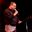 Masudur Rahman Another excellent writing! Keep it up.LikeShow more reactions· Reply · 1· August 19 at 11:01amManageDrMd Akhtaruzzaman Thanks a lot.Like· Reply · August 19 at 5:11pmManageWrite a reply...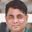 Md Sabur Nasrin ki thambe roommate? etato manoshik badhi, jak amio boli Nasrin ja likhchen tar kicbuta shahitoo, baki sob bikriti, oke niea ami ar bhalo kichu asha korina. tobe Nasrin bhalo thak, eita prottasa kori, after all she is known to us from long long back. amar hothath ekdin Moumee Yasmin er shonge dekha holo, shantinogor more, Nasrin er kena appartment e gelam, or babar shathe kotha holo, she ek abegghono poribesh, ek cup cha (tea) ashte deri hosche keno Dr. Ali tar jonno basto holen, Nasriner ma tokhon kebol America theke firlan, onar cancer operation hoyeche, ekti shondhikkhoner moddhe porlam, Nasriner maa to amake bhishon bhalo basten, amar jonno khabar ready kore diten, koto smriti, amake tini seler moto ador korten, shei matrisomo othoba maa cancerer rogi, ami eknojor dekhlam, oschru songboron kore chole ashlam. smriti boro koshter. janina Noman bhai, bhabi, Surif kemon ashe. Nariner kharap sonbad porle amar khub koshto hoy, o dekhte parlona, kauke request na koreo ami BTV r special dreader nattokar hote perechi. (special gread mane hosche A+++ gread, the hight gread).Narin chaito ami BTV te likhi, likhchi, but kom, but not bad perhaps. Nasrin bideshe ashe, amar koshto hoy, deshe thakle koto kaj ekshonge korte partam, ami dekhechi Nasrin probhabito hoy, oke amra bhalo pothe ante partam hoyto. Nasrin jokhon Malibager bashay thakto, or lekha nie ami koto dimot poson korechi, jhigra korechi, kauke kokhono bolini. jak, tobuo Nasrin bhalo thak. apnar lekhar kichilu correction projon, sheta hosche Nioti kobitati or Bahire Ontore boite lekha. kobi hisabe Nasriner khomota onek, ekhono shei khomota ashe ami biswas kori. but, bhalo kichuito she korlo na. noshto amio hote partam, ga bhashiea kharap natok likhe nam korte partam, brai gari hoto, potrikay interview jeto, but ki labha, shonskrititake dhongsho korini, ei amar ohonker, ja korechi desh o manusher bhalie jonno korechi, sotti theke plot collection korechi, shotter shonge bosobasher je tripti, sheta ami pai. roommate, once again thhanks for ur pen. byeLikeShow more reactions· Reply · 1· August 19 at 12:19pm · EditedManageDrMd Akhtaruzzaman হ্যাঁ রুমমেট আমার সাথে তোমার ত. না. কেন্দ্রিক অনেক স্মৃতিকথা আছে।
তোমার স্মৃতিচারণ বেশ আবেগঘন। তোমার মাধ্যমেই তো ঐ মানুষটির সাথে আমার পরিচয়। তসলিমা নাসরিনের ঢাকার বাসার ঐ স্মৃতিটা অবশ্য আমার জানা ছিল না।
খুবই মর্মন্তুদ!! 
স্রোতের বিপরিত চললে যা হয়, তার কপালে সেই তকমাই জুটেছে। অথচ সে অনেকটা পথ যেতে পারত বাঁধাহীন ভাবে। নিজের ভাল পাগলেও বোঝে কিন্তু সে বোঝেনি।
কি আর করবা!Like· Reply · August 19 at 10:41pm · EditedManageMd Sabur roommate hand is very bigger thing, I didn't even point finger to this vagaris, because, my finger is Alhamdulillah biger than whole institution. I feel shame to mention the name once again D...LS. thanks roommate.Like· Reply · 1· August 19 at 5:42pm · EditedManageWrite a reply...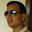 Faruk Hossain Golap boss, ফাটাফাটি লিখেছেন, মনযোগ দিয়ে অাপনার সব লেখাই অামি পড়ি।LikeShow more reactions· Reply · 1· August 19 at 11:42amManageDrMd Akhtaruzzaman খুশি হলাম ফারুক।Like· Reply · August 19 at 4:49pmManageWrite a reply...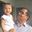 F M Mubarak Ali · Friends with Abdul Amin and 26 others ThanksLikeShow more reactions· Reply · 2· August 19 at 11:45amManageDrMd Akhtaruzzaman My pleasure to you.Like· Reply · August 19 at 4:49pmManageWrite a reply...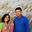 Nimai Das তোর এত্তো সুন্দর ও গোছানো লেখা আমি মুগ্ধ হয়ে পড়লাম। ধন্যবাদ ও কৃতজ্ঞতা এত ধৈর্য্য ধরে বড় লেখার জন্য। 
তবে মনে হচ্ছে বীজের জন্য যেমন সময় দিস লেখার জন্য একটু দিলে এ জগৎ নিশ্চিত কিছু পেত। আবারো ধন্যবাদ বন্ধুLikeShow more reactions· Reply · 4· August 19 at 12:00pmManageDrMd Akhtaruzzaman বন্ধু নিমাই 
তুই আমার পুরানা এবং ছোটকালের দোস্ত সেই ১৯৮১ সাল থেকে। পড়ালেখা শেষে তুই চলে গেলি আনসার ভিডিপি ক্যাডারে আর আমি মেইন স্ট্রিমের কৃষি ক্যাডারে। হালে তোকে খুঁজে পাই অন্তর্জাল আর মার্ক জাকারবার্গের বদৌলতে। দোস্ত আমি তো বহুমাত্রিক এ্যামেচার লেখক; ...See MoreLike· Reply · 1· August 19 at 1:48pmManage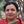 শাহানারা বেগম শেলী দাদা আপনার কথা শুনে মনে হলো আপনি আপনার বন্ধুর লেখাটা মন দিয়ে পড়েছেন। ভাল লাগলো। হাজার হোক আমার বাবার বাড়ি তো আপনার বাবার বাড়ির পাশে। আমার বাবার আদি নিবাস সাগরদাঁড়িতে এখন অবশ্য আমরা অভয়নগরে সেটেলড্।Like· Reply · 1· August 19 at 2:57pmManage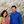 Nimai Das শ্রদ্ধেয় ভাবি,
সালাম। আপনাকে অনেক ধন্যবাদ।
ভালো থাকুনLike· Reply · 2· August 20 at 8:32pmManageWrite a reply...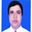 Kohinoor Islam · Friends with Tapan Roy and 4 others Thank you Akhter for your very nice article.LikeShow more reactions· Reply · 1· August 19 at 12:39pmManageDrMd Akhtaruzzaman Thanks kohinoor bhy.Like· Reply · August 19 at 4:48pmManageWrite a reply...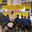 তোফাজ্জল হোসেন মানিক স্যর আমার দৃস্টিতে তসলিমা যদি ১ ভাগ অপরাধি হয় তবে ৯৯ ভাগ অপরাধি এদেশের কিছু মিডিয়া। কারন তাদের ( মিডিয়া) ওতি উতসাহেই বেয়াদব বিশ্ববেহায়া ধর্মবিদ্বেশি তসলিমা দেশের শির্স স্হানিয় পত্রিকায় প্রচারনা পায় যা অত্যন্ত........LikeShow more reactions· Reply · 3· August 19 at 1:54pmManageDrMd Akhtaruzzaman হ্যাঁ তোফাজ্জল হোসেন মানিক, সে কারণেই তো আমি প্রিন্ট মিডিয়াকে সতর্ক হতে বলেছি।Like· Reply · August 19 at 4:48pmManageWrite a reply...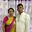 Nazim Uddin · 6 mutual friends ছুঁচোকে যতই সাবান দিয়ে পরিষ্কার করুন না কেন তার গায়ের গন্ধ কখনোই যাবে না।LikeShow more reactions· Reply · 3· August 19 at 2:17pmManageDrMd Akhtaruzzaman ধন্যবাদ।Like· Reply · 1· August 19 at 4:47pmManageWrite a reply...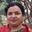 শাহানারা বেগম শেলী তুমি তোমার এই লেখার ড্রাফট কপির কিছু অংশ আমাকে পড়ে শুনিয়েছিলে, ভাল লেগেছিল। পরে আজ ছুটির দিনে মন দিয়ে ভাল করে লেখাটা পড়লাম।
তসলিমা নাসরিনের বিতর্কিত লেখা সম্পর্কে আমার কোন বক্তব্য নাই।
কিন্তু তোমার লেখার সাহিত্যমান আমার কাছে অসাধারণ মনে হয়েছে। সাহিত্যমানের বিবেচনায় তোমার কয়েকটি সেরা লেখার মধ্যে এটা একটা। লেখার বিষয়বস্তু, ধারাবাহিকতা, শব্দ চয়ন, প্রাঞ্জলতা, সাবলীলতা এবং ভাবাবেগ অতিব চমৎকার!! যেকোন বড় সাহিত্যিক থেকে কোন অংশেই কম না।
তোমার লেখার মধ্যস্থিত তসলিমা নাসরিনের সাথে তোমার স্মৃতিচারণ পড়ে আমি কোথায় যেন হারিয়ে গেলাম। মনে হলো এটা যেন একান্তই আমার স্মৃতি। বিয়ের পরে তো তোমার সাথে তোমার বিশ্ববিদ্যালয়ের শাহাজালাল হলে পশ্চিম ১৯ নম্বর কক্ষে আমি বেড়াতে গিয়েছিলাম ১৯৯১ এর নভেম্বরে। তাই আমার স্মৃতিতে সেটা মনে পড়লো।
আমি ভেবেছিলাম তোমার লেখার সাহিত্যমান নিয়ে তোমার অনেকে বন্ধুরা চমৎকার সব মন্তব্য করবেন, কিন্তু সেটা তেমন হলো না।
তোমার একজন বন্ধু (নিমাই দা) ছাড়া তেমন কেউ কিছু লেখেননি, সবাই লিখেছেন তসলিমা নাসরিনকে নিয়ে।
তসলিমা নাসরিন তো একটা সেটেলড্ ইস্যু। অবস্থা দৃষ্টে সেটা এখন আবার সামনে চলে এসেছে।
নিমাই দা কে আমার পক্ষ থেকেও ধন্যবাদ, কারণ দাদা যতটা ফেসবুকে লিখেছেন তার থেকে অনেক বেশি কথা তোমাকে ফোনে বলেছেন।LikeShow more reactions· Reply · 4· August 19 at 2:51pmManageMd Sabur bhabi apnar montobbo purota thik noy, ami Dr. Akhtauzzan shomporke likhechi, amar comment ta porben, please. thank you.Like· Reply · 1· August 19 at 3:18pmManageশাহানারা বেগম শেলী সবুর ভাই আপনার কেস তো আলাদা কারণ আপনি তার রুমমেট এবং তসলিমা নাসরিনের সাথে তার পরিচয়কারী, সুতরাং আপনার তো আপনার আখতার ভায়ের নিজের মানুষ। স্যরি ভাই কিছু মনে করেননা। তবে আপনার ডিএলএস বন্ধুর মন্তব্য সম্পর্কে লেখাটা একটু বেশি কড়া হয়েছে। ভাল থাকবেন ভাই।Like· Reply · 1· August 19 at 3:29pmManageDrMd Akhtaruzzaman আমার সম্পর্কে তোমার চমৎকার মূল্যায়নে খুশি হলাম।Like· Reply · 1· August 19 at 4:49pmManageWrite a reply...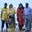 Kamal Talukder তসলিমা নাসরিন সমন্ধে বন্ধু ডঃ আখতারুজ্জামান এর অসাধারণ লেখাটা আদ্যোপান্ত গভীর মনযোগ দিয়ে পড়লাম। রুমমেট আব্দুস সবুরের মাধ্যমে তসলিমা নাসরিনের সঙ্গে আমার পরিচয় ঘটেছিল, তবে সে পরিচয় স্থায়ী হয়নি। তসলিমা নাসরিনের লেখাগুলো আগে খুব আগ্রহ নিয়ে পড়তাম কিন্তু প্রচন্ড ঘৃনায় তার লেখা এখন আর স্পর্শ করিনা। কারন আমি একজন বাঙ্গালী মুসলমান আর বাঙ্গালী মুসলমানের জন্য তসলিমার লেখা একেবার এইডস জীবানু তুল্য (আমার দৃষ্টিতে)। তসলিমা যতটুকু না নারীবাদী তার চেয়ে শতগুন পুরুষ বিদ্বেষী, যতটুকু না সেক্যুলার তার চেয়ে হাজার গুন ইসলাম বিদ্বেষী।
তার দুটো লেখা এবং একটা ভিডিও সাক্ষাতকার দেখার পর থেকে ঘৃনায় তার আার কোনো লেখা পড়ি না। লেখা দুটো হলো
১। তার একটা লেখায় দেখেছিলাম তিনি জরায়ুর স্বাধীনতা চান অর্থাত যে সন্তান তিনি গর্ভে ধারণ করবেন তা তার স্বামীর বা অন্য যে কারো হতে পারে। ২। তার আর একটা লেখা পড়েছিলাম যেখানে তিনি তার মায়ের নামাজকে ব্যাঙ্গ করেছেন মিথ্যা আশার প্রতীক হিসেবে। নামাজ যদি মিথ্যা আশার প্রতীক হয় তা হলে আার মুসলমানের আশার প্রদীপ কিছু রইলো কি?
আর ভিডিও সাক্ষাতকারে দেখেছিলাম তিনি স্যান্ডো গেন্জি গায়ে একহাতে সিগারেট টানছেন আর একহাতে কোরআন শরীফের পাতা উল্টিয়ে উল্টিয়ে দেখাচ্ছেন কোথায় কোথায় কোরআনের অসামান্জস্যতা ( নাউজুবিল্লাহ)। 
আমি অবশ্যই প্রগতিশীল, কিন্তু কোরআনকে বাদ দিয়ে নই।
যাহোক এর পর থেকে তসলিমার আর কোনো লেখা পড়িনি, পড়ার ইচ্ছাও নেই তাতে কেউ আমাকে ক্ষ্যাত মনে করুক আর মফিজ, আব্দুল যাই মনে করুক।
দোস্ত একটা বিষয়ে তোর সাথে একমত হতে পারলাম না (পাঠক হিসেবে এটা আমার স্বাধীনতা) তা হলো তসলিমাকে জাহান্নামী বলার আমরা কেউ নই। যিনি জান্নাত-জাহান্নামের মালিক তিনি যাকে যা ইচ্ছা দান করবেন। 
অসাধারণ তথ্যবহুল লেখাটা দারুন হয়েছে দোস্ত। চালাতে থাক।LikeShow more reactions· Reply · 2· August 19 at 4:29pm · EditedManageDrMd Akhtaruzzaman দোস্ত মনলোভা উত্তর। কামাল তো আখতারের জিগিরী দোস্ত, তাই কামাল সেইভাবেই উত্তর করেছে আমার লেখার। 
হ্যাঁ দোস্ত তুমি যেসব কথা ত.না. সম্পর্কে বলেছো, সেটা যথার্থ। এমনি আরো হাজারো কথার সাজি আছে বলেই তো তার আজ এই দুর্গতি।
তবুও আমার একটু কষ্ট হয় যে, এমন প্রতিভা নষ্ট হয়ে গেল। তুমি ঠিক দোস্ত কাউকে জাহান্নামি বলা সঠিক না তবে ওটা সবাই বলে যাকে বলে public perception.
আবারো ধন্যবাদ দোস্ত চমৎকার মন্তব্য করার জন্যে।Like· Reply · August 19 at 4:45pmManageWrite a reply...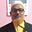 Aman Ullah সাধু, সাধু,তা যৌনসম্রাগী নাসরিন আপু লেখক মহোদয়কে যে (বন, শ---,য--,র- -,ব--)সঙী করে লয়নাই এইতো যথেষ্ঠ।ভাবী যে কেন তোরে এখনো মূতা ঝাড়ুপিটা করছে না, এটা ভেবেইতো আমি আশ্চর্য হচ্ছি!নাকি এক প্রস্হ হয়ে গেছে?LikeShow more reactions· Reply · 1· August 19 at 6:17pmManageDrMd Akhtaruzzaman যাক এখনো তো মুতা ঝাটার লাঠিপেটা খাই নাই। তুমি একটু চেষ্টা করে দেখ। আমার বউকে মোটিভেট করতে পারো কিনা?Like· Reply · August 19 at 7:47pm · EditedManage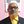 Aman Ullah চেষ্টা করা যেতে পারে, তঁাকে তোর বিরুদ্ধে ক্ষেপানোর সম্ভাবনা খুবই কম।Like· Reply · August 20 at 11:57amManageDrMd Akhtaruzzaman তাহলে রণে ভঙ্গ দাও।Like· Reply · August 20 at 7:44pmManageWrite a reply...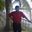 Zakirul Islam Excellent writing!LikeShow more reactions· Reply · 1· August 19 at 6:19pmManageDrMd Akhtaruzzaman Thanks a lot.Like· Reply · August 19 at 7:45pmManageWrite a reply...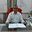 Md Abdul Mazed Thanks a lot for such kind of writing -My dear shalok.LikeShow more reactions· Reply · 1· August 19 at 6:27pmManageAbdul Amin আকতার তোমার শ্যালক প্রথম জানলাম। সে খুবই ভাল মানের লেখক হয়েছে।Like· Reply · August 19 at 6:31pmManageDrMd Akhtaruzzaman Thanks my dear dulabhy Md Abdul Mazed.Like· Reply · August 19 at 7:44pmManageDrMd Akhtaruzzaman Dear Abdul Amin,
মাজেদ আমার দুলাভাই, that was the incident long long years before.Like· Reply · 1· August 19 at 7:45pmManageAbdul Amin শালা দুলা ভাই জিন্দাবাদ। সম্পর্ক অটুট থাক। যতক্ষন দুলাভাই আরেকটা বিয়ে না করবে। ধন্যবাদ বন্ধুদ্বয়।Like· Reply · 1· August 19 at 8:35pmManageWrite a reply...MD Abul Kashem Dosto, Thanks for a smart writeup regarding Taslima Nasrin . I feel it Literally a very strong writeup. I have gone through whole & felt very happy. I could not bear the unpleasant talking about You .LikeShow more reactions· Reply · 1· August 19 at 6:40pmManageDrMd Akhtaruzzaman My pleasure to you, my dear dosto.This is really very praiseworthy.Like· Reply · August 19 at 7:43pmManageWrite a reply...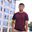 Nur E Kutubul Alam স্যারের বিশ্লেষণধর্মী লেখনী বরাবরই অতুলনীয়। সুযোগ পেলেই আপনার লেখা পড়ি। তসলিমা নাসরিন কি সে ব্যাপারে সঙ্গতকারণেই মন্তব্য করার প্রয়োজনবোধ করছি না। তবে আপনার লেখায় নেই কোনো জড়তা, নেই কোনো অস্পষ্টতা। মহান আল্লাহ আপনাকে সবসময় সুস্থ রাখুন আর এমন বিশ্লেষণধর্মী লেখনী লেখার আরো সুযোগ দিন সেটাই মনেপ্রাণে কামনা করছি। :)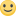 LikeShow more reactions· Reply · 2· August 19 at 7:21pm · EditedManageDrMd Akhtaruzzaman Thanks my dear beloved student Nur E Kutubul Alam.
তোমরা চমৎকার মন্তব্য জেনে আমিও খুশি হলাম। ভাল থেক।Like· Reply · August 19 at 7:42pmManageWrite a reply...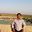 Molla Abdul Hai Hai স্যার আপনাকে অনেক অনেক ধন্যবাদ।ধর্মকে এত বড় মমতা দেখাবার জন্য।LikeShow more reactions· Reply · 1· August 19 at 8:30pmManageDrMd Akhtaruzzaman ধন্যবাদ হাই। ভাল থেক।Like· Reply · 1· August 19 at 10:59pmManageWrite a reply...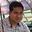 কৃষিবিদ জাকিরুল ইসলাম · 7 mutual friends স্যার,অসম্ভব রক‌মের পর্যা‌লোচনা। ভাল, খারাপ, অাপনার ভাল লাগার কারন, অাবার খারাপ লাগার কারন, সা‌থে বাস্তবতা, দেশ‌কে ভাল বাসার কার‌নে ব্য‌ক্তি স্বার্থ কে ছোট ক‌রে দেখা। এই প্রথম কোন লেখা পু‌রোটাই পড়লাম স্যার।LikeShow more reactions· Reply · 1· August 19 at 8:49pmManageDrMd Akhtaruzzaman জাকির তোমার বিশ্লেষণটা চমৎকার। হ্যাঁ আমি চেষ্টা করেছি একটা নিরপেক্ষ মূল্যয়ন তুলে ধরতে। মনে হচ্ছে আমি সেটাতে সফল হয়েছি।Like· Reply · August 19 at 11:01pmManageWrite a reply...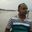 Kamruzz Jaman · 11 mutual friends মনোযোগ সহকারে লেখাটা পড়লাম। অসাধারন, তবে নিজেকে সবার মাঝে প্রচার করার জন্যই তসলিমা নাসরীন এমন লেখেন মর্মে মনে করি।LikeShow more reactions· Reply · 1· August 19 at 9:49pmManageDrMd Akhtaruzzaman ধন্যবাদ শ্যালক সাহেব। কার্যতঃ তসলিমা নাসরিন কি চিন্তা করে কি লেখেন বুঝিনা।Like· Reply · August 19 at 11:03pmManageWrite a reply...Md Sabur this is not dose, practicality. please, don't warry about, some few n majority, there is gulf of difference of meaning, I know some n also know their capability too. please omit this rotten chapter roommate.LikeShow more reactions· Reply · 1· August 19 at 10:22pmManageDrMd Akhtaruzzaman Thanks roommate. Yes already that has been edited.Like· Reply · August 19 at 11:03pmManageMd Sabur thank u roommate, or ( TN ) er photota amar inbox e pathaben. o to amar kache onno manush, ami oke publicly kichui bolina, bolbo o na, deben ei photota amar inbox e?Like· Reply · August 21 at 10:15pm · EditedManageMd Sabur roommate or ( TN ) er ei phototi amar inboxe deben? oto amar kache onno manush, deben?Like· Reply · August 21 at 10:47pm · EditedManageWrite a reply...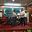 Nazir Nazir শুরুতেই অাঁচ করেছিলাম তুমি ডাঃ সবুরের সাথে টাউন হলে িগয়েছিলে এব্ং বিখ্যাত নাসরিন অাপার অানন দর্শন করেছিে।LikeShow more reactions· Reply · 1· August 19 at 10:31pmManageDrMd Akhtaruzzaman হ্যাঁ নাজির ভাই, আমার রুমমেট ডা. সবুরই সেই বিখ্যাত ব্যক্তি।Like· Reply · August 20 at 7:39amManageWrite a reply...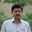 Sukhendu Sekhar Gayen দোস্ত,তোমার অনবদ্য লেখা পড়তে পড়তে আমারও লেখিকার সাথে সাক্ষাতের স্মৃতি মনে পড়ে। ঠিকই বলেছ,সত্যং ব্রুয়াৎ, প্রিয়ং ব্রুয়াৎ,ন ব্রুয়াৎ সত্যম অপ্রিয়ম। শাস্ত্রে বলে অপ্রিয় সত্য বলতে নেই।
অবশ্য আমাদের দেশের একজন বিখ্যাত কবির কবিতায় দেখেছি,আমার স্ত্রীর স্তনের সুক্ষ্মাগ্রভাগে আমার পৃথিবী লিখতে।চরম সত্য, অবশ্য এই অপ্রিয় সত্যে কেউ প্রশ্ন তোলেননি।তোমার লেখা আমি বেশ উপভোগ করেছি। দোস্ত, গল্প লেখ,দেশে ভাল নাটক,সিনেমা তৈরি হোক।LikeShow more reactions· Reply · 2· August 20 at 12:16pm · EditedManageDrMd Akhtaruzzaman বন্ধু তোমার মুখে ফুলচন্দন পড়ুক। 
তোমার বদান্যতায় মুগ্ধ হলেম।
তোমার পরামর্শ নিয়ে ভাবনা শুরু করলাম।Like· Reply · August 20 at 4:27pmManageWrite a reply...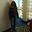 Dilruba Shewly অসাধারণ লিখেছো দোস্ত কিন্তু দেরিতে হলেও মনোযোগ দিয়েই পড়লাম ! আমি তসলিমা নাসরিনকে ও তার বাবাকে ভালো করেই জানি , তারপর দোস্ত তোমার এই হুঁশিয়ার বাণী সত্যিই প্রশংসিত ! আমি তো খুবই লজ্জিত এই ভেবে যে আমিও একজন নারী ! অনেকের বিতর্কিত মতামত ইতিমধ্যেই হয়ে গেছে সুতরাং আমি আর পরে এসে জুড়ে বসতে চাইনা ! তাকে আল্লাহ্ হেদায়েত করুন আমিও এই প্রার্থনাই করি! আর দোস্ত তুমি বীজ উৎপাদন ছাড়াও যে সমাজের আর সবার কথা ভাব এর বিরুদ্ধে যারা লিখে আমি তাদের ঘৃণা করি! তুমি অবশ্যই এজন্য প্রশংসা ও পুরষ্কারের যোগ্য বলে আমি মনে করি! ধন্যবাদ দোস্ত !LikeShow more reactions· Reply · 2· August 21 at 7:56amManageDrMd Akhtaruzzaman দোস্ত দেরিতে হলেও তুমি আমেরিকা বসে নির্ভুল আর চমৎকার বাংলায় তোমার মন্তব্য লিখেছ, এজন্যে তোমাকে অনেক অনেক ধন্যবাদ। তোমার পৈতৃক বাড়ি আর ত.নাসরিনের পৈতৃক বাড়ি পাছাপাশি এটা আমার জানা ছিল। সেই অর্থে ত.না. তোমার বড় বোন বটে! তাকে যদি নিজ করুনায় মহান আল্লাহপা...See MoreLike· Reply · 2· August 21 at 5:12pmManage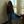 Dilruba Shewly DrMd Akhtaruzzaman ধন্যবাদ দোস্ত! পরে যোগাযোগ করবো!Like· Reply · 1· August 21 at 11:17pmManageWrite a reply...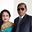 Abdul Hannan AgreedLikeShow more reactions· Reply · 1· August 21 at 10:08amManageDrMd Akhtaruzzaman দোস্ত তুমি তো একটা শব্দ "Agreed" লিখে ছেড়ে দিলে কিন্তু তুমি যে অনেকক্ষন ধরে আমার লেখার চুলচেরা বিশ্লেষণ আর তোমার চমৎকার মন্তব্য আমাকে সেল ফোন জানালে সেটা তো আমার জন্যে অনেক বড় প্রাপ্তি। তোমাকে অনেক অনেক ধন্যবাদ। দোস্ত তুমি সেনাবাহিনীর একজন উচ্চ পদস্থ কর্মকর্তা, অনেক গুরু দায়িত্ব রয়েছে তোমার উপরে তা সত্বেও আমার লেখা পড়ে তোমার চমৎকার মূল্যায়নের কথা আমার মনে থাকবে।
Really you are so generous, friend. Please keep in touch for my further surprise write up.Like· Reply · 1· August 21 at 5:18pmManageWrite a reply...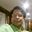 Agriculturist Quazi Zahangir Kabir Your writing skills is professional.. do you have a personal blog?LikeShow more reactions· Reply · 1· August 21 at 11:26pmManageDrMd Akhtaruzzaman Thanks for you enthusiastic comments.
Very soon personal will be inagurated soon.Like· Reply · August 22 at 12:13amManageWrite a reply...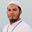 Md Imtiaz Uddin nari der ogrojatra mane bipothe pa barano noi. aj amader nari ra onk egiye jassen, kintu tader k toslima nasrin er dekhano poth e hatte hosse na. ei development ta ki uni dekhsen na?LikeShow more reactions· Reply · 2· August 22 at 8:33am · EditedManage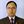 Ashoke Sharma ঠিক বলেছেন ভাই। অনেক ধন্যবাদ আপনাকে।Like· Reply · 1· August 22 at 12:37amManageDrMd Akhtaruzzaman হ্যাঁ ইমতিয়াজ, তুমি যথার্থ বলেছো। তোমার কথার সাথে সহমত করেছেন আমার অগ্রজ সহকর্মী Ashoke Sharma sir.Like· Reply · 1· August 22 at 8:11amManageWrite a reply...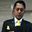 Nurun Nabi Dosto, Tumi Kano unaka high light korco ? Jubject change koro . BD akhon bonna kobolito . Unak dakher jono onek lpk aica.LikeShow more reactions· Reply · August 22 at 2:20pm · EditedManageNurun Nabi To mar pen p, osadharpn lacha . Onno kichu lacho.LikeShow more reactions· Reply · August 22 at 2:32pmManage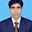 Sheikh Aminul Islam স্যার, কেউ সামনে আসে ভালো কাম (কাজ) করে আর কেউ আসে অকাম করে। তসলিমা নাসরিন একজন শিক্ষত নারী কিন্তু তার প্রবন্ধে বা লেখায় শিক্ষার ছাপ এসেছে বটে কিন্তু সুশিক্ষার ছোঁয়াও লাগেনি। প্রত্যেকটা প্রবন্ধে কোথাও না কোথাও নগ্নতা, কটাক্ষতা আছেই। আমরা অনেকে অনেক কিছুই জানি তার অর্থ এই নয় যে তা জনসম্মুখে প্রকাশ না করলে আমার প্রকৃত রূপটা ফুটে উঠবে না। মাঝেমাঝে মনে হয় তিনি লাইমলাইটে আসার জন্যই হয়তো নারীর অধিকারের নামে উচ্ছৃঙ্খল জীবনের সঙ্গ, সমকামিতা, নগ্নতা নানা ধরণের টপিক্স নির্বাচন করে প্রবন্ধ বা লেখা লিখেছেন। ধর্মকেও কটাক্ষ করতে ছাড়েননি।
হয়তো যৌবনে চেহারার জৌলুসে চরিত্র, ভাষা জ্ঞান হারিয়ে শিক্ষাকে কু শিক্ষায় রূপন্তর করেছেন আর তারই ধারাবাহিকতা চলছে এখনো। অসাধারণ লিখেছেনন স্যার। কয়েকবার খুবই মনোযোগ দিয়েই পড়েছিলাম।এখন আবার পড়লাম। আপনি সম্মানের সহিত আপনার আপুকে ভদ্র ভাষায় যে ব্যঙ্গাত্মক হুঁশিয়ারি ব্যবহার করে থামনোর চেষ্টা করেছেন সত্যিই তার প্রশংসা করি। ধন্যবাদ স্যার।LikeShow more reactions· Reply · 2· August 24 at 8:15amManageDrMd Akhtaruzzaman তার মানসিক সমস্যা আছে বলে মনে হয়। তার যোগ্যতার যে ধার ছিল তাতে সে এমনিতেই লাইমলাইটে চলে আসতো। সুতরাং অতটা খোলামেলা হওয়ার দরকার ছিল না।Like· Reply · 2· August 24 at 8:26amManageWrite a reply...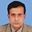 Munirul Haque আখতার,
তোর লেখাটি পড়লাম। দারুন গোছালো এবং উন্নত মানের। সময় পেলেই ফেসবুকে তোর লেখা আমি পড়ি। তুই কি কোনো পত্রিকায় লিখছিস?LikeShow more reactions· Reply · 1· August 25 at 7:27pmManageDrMd Akhtaruzzaman দোস্ত তোকে তো নিয়মিত ফেবুতে পাইনে। পেলে আরো ভাল লাগতো। দোস্ত তোদের মত অনেক শুভাকাঙ্খীর উৎসাহ আর উদ্দীপনা আমার লেখ্য অনুপ্রেরণার মূল উৎস।
দোস্ত, অনেক খুশি তোর এ মন্তব্যে। 
অনেকে আবার হিংসা করে রে! বড্ড বিপদেও পড়ি মাঝে মাঝে। ভাল থাকিস। আমার ওয়ালে একটু নজর রাখিস।Like· Reply · August 25 at 9:23pmBottom of Form